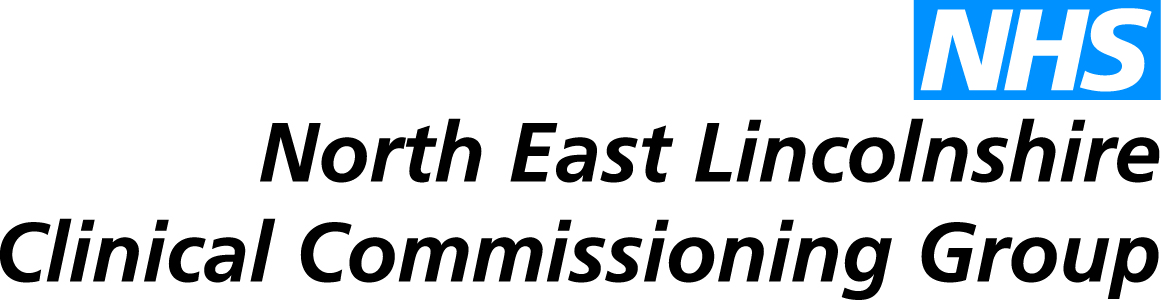 Quayside Weekend Walk-in GP ServiceBackgroundQuayside moved from being an equitable access centre in February of 2012. At this time they renegotiated a contract with the CTP to convert them into an Alternative Provider of Medical Services (APMS). This contract was permanent and the following arrangements, based upon their original contractual position, were put into place with an end date of June 2014:A weekend walk-in service for all NEL residents between 10am and 3pm including bank holidays at a cost of £400,000 pa. This was extended due to Urgent care review till 1st October 2015.A Minimum registered list guarantee of 5000 patients until June 2014.  This was ended by NHSE last July 2014.The Current SituationAt a meeting with the Quayside Practice in February 2015, the CCG notified them that the contract would be extended to October 2015. However, the CCG requested that the financial value for the service be reviewed and revised by Quayside to take into account the lesser level of input for the service (generally a GP, a Nurse Prescriber and two administration staff) and potential reductions in activity to reflect the commencement of the NEL Docks Collaborative 7 day changes covering 50% of the population. To date, the CCG hasn’t received a revised proposal and this was discussed again at a recent meeting with the new Practice Manager. Subject to the revised proposal being acceptable, in terms of level of service and costs, the CCG would look to extend the service on that revised value until 31st March 2016. This is to allow the discussions about NEL Docks Collaborative and other 7 day pilots, the SPA and the on-going arrangements for urgent care to be agreed. As the current GP Out of Hours service is due to end 31st March 2016, all of these elements of service need to be considered and reviewed at the same time.The practice were made aware that, if their alternative proposal was not felt to be reasonable or value for money, the CCG would not extend the arrangements and would look to other services to provide additional capacity.The Practice also flagged up a potential risk in that it had used the funding from the Weekend Walk-in service to support the in hours NHS England contracted APMS provision and there may be issues of sustainability from a reduced or removed contract value. As these are currently separate contracts arranged through separate commissioners, the Practice has been advised that they will need to engage with NHS England and the CCG about the sustainability of all of the services.OutcomeWe are currently still awaiting receipt of the revised service spec with costed details (pending final sign off by their Chief Executive) but the indication is that they have made a significant reduction from the current £400k annual cost. If this proposal evaluates well, in terms of the level of service and cost, the CCG will extend the arrangements until 31st March 2016. However, should the alternative solution not be agreed, any change to secure capacity elsewhere will have to be completed in a very short period of time and we will need to engage with other providers to negate any impact of the change. The CCG has requested detailed data regarding current activity for weekend walk-ins to support any potential work to identify alternative arrangements if necessary (we understand that the level of out of area activity has historically been around 20%). Once the service and costs have been received the CCG will be able to make the decision about future of the service and the next steps required.RecommendationThe Joint Co-Commissioning Committee is asked to:Agree to extend the contractual arrangements with Quayside for walk-in activity until 31st March 2016, subject to the proposals being reasonable in terms of level of service and costs (and agree to the CFO making the decision regarding the reasonableness of the proposal)Note the potential risk to both the registered list and the walk-in service if Quayside flag that they cannot sustain services at this lower level of incomeNote the need for swift action to secure alternative services if this occurs.Eddie McCabeAssistant Director of Finance, Contracts and ProcurementReport to:NEL CCG Joint Co-Commissioning Committee Presented by:Julie WilsonDate of Meeting:1st September 2015Subject:Amendment to Walk in Services at Quayside PracticeStatus: OPEN	            CLOSED Complies with latest CCG Strategy for Primary Medical Services, if  not, please give a brief reason why:OBJECT OF REPORT:This report has been prepared to provide an update to the Joint Co-Commissioning Committee regarding contractual changes to the Quayside walk in service.STRATEGY:The proposal contained within the attached paper is consistent with the primary care strategy presented to the Committee at the meeting on 23rd April 2015.IMPLICATIONS:We are seeking to extend the current contractual arrangements for walk-in services at Quayside Surgery until 31st March 2016, subject to the provider being able to propose suitable amendments to the services and costs for that period. The Committee is asked to agree that the Chief Financial Officer makes the decision regarding the acceptability of those proposed amendments. If it is not possible to agree suitable alternative arrangements for the remainder of the year, the out of hours and urgent care provision in Primary care could be affected, with a possible knock on effect into core hours practice delivery. RECOMMENDATIONS (R) AND ACTIONS (A) FOR AGREEMENT:The Committee is asked to:Agree to extend the contractual arrangements with Quayside for walk-in activity until 31st March 2016, subject to the proposals being reasonable in terms of level of service and costs (and agree to the CFO making the decision regarding the reasonableness of the proposal)Note the potential risk to both the registered list and the walk-in service if Quayside flag that they cannot sustain services with a lower level of incomeNote the need for swift action to secure alternative services if this occurs.Yes/NoCommentsDoes the document take account of and meet the requirements of the following:i)Mental Capacity ActNn/aii)CCG  Equality Impact AssessmentNn/a iii)Human Rights Act 1998Nn/aiv)Health and Safety at Work Act 1974Nn/av)Freedom of Information Act 2000 / Data Protection Act 1998Yiv)Does the report have regard of the principles and values of the NHS Constitution?www.dh.gov.uk/en/Publicationsandstatistics/Publications/PublicationsPolicyAndGuidance/DH_113613Y